Publicado en   el 19/10/2015 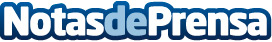 Más de 40 novedades en Android 6.0Datos de contacto:Nota de prensa publicada en: https://www.notasdeprensa.es/mas-de-40-novedades-en-android-6-0 Categorias: Dispositivos móviles Otras Industrias Innovación Tecnológica http://www.notasdeprensa.es